649477, Республика Алтай, Усть-Коксинский район, с. Огнёвка ул. Школьная 12Тел. 8(38848) 21-4-67, факс: 8(38848) 21-3-80, oghnievka@mail.ru______________________________________________________________________РАСПОРЯЖЕНИЕ                                                                     JAKAAH     от «28 » августа  2016 г. №37                                                                                              с.Огневка      Об утверждении Методики прогнозирования поступлений доходов в бюджеты бюджетной системы Российской Федерации, главнымадминистратором которых является Сельская администрация Огневского сельского поселенияВ соответствии с абзацем седьмым пункта 1 статьи 160.1 Бюджетного кодекса Российской Федерации, постановлением Правительства Российской Федерации от 23 июня 2016 года № 574 «Об общих требованиях к методике прогнозирования поступлений доходов в бюджеты бюджетной системы Российской Федерации»РАСПОРЯЖАЮСЬ:1. Утвердить прилагаемую Методику прогнозирования поступлений доходов в бюджеты бюджетной системы Российской Федерации, главным администратором которых является Сельская администрация Огневского сельского поселения.2. Контроль за исполнением настоящего Распоряжения оставляю за собой. Глава Огневскогосельского поселения                                                      Л.В.КонопляУТВЕРЖДЕНА распоряжением   №37                                                                            Сельской администрации                                                                                            Огневкого сельского поселения                                                                                                от 28.08.2016 годаМЕТОДИКАпрогнозирования поступлений доходов в бюджеты бюджетной системы Российской Федерации, главным администратором которых является Сельская администрация Огневского  сельского поселения          1. Настоящая Методика прогнозирования поступлений доходов в бюджеты бюджетной системы Российской Федерации, главным администратором которых является Сельская администрация Огневского  сельского поселения (далее - Методика), разработана в соответствии с абзацем седьмым пункта 1 статьи 160.1 Бюджетного кодекса Российской Федерации с учетом общих требований к методике прогнозирования поступлений доходов в бюджет, утвержденных постановлением Правительства Российской Федерации от 23 июня 2016 года № 574 «Об общих требованиях к методике прогнозирования поступлений доходов в бюджеты бюджетной системы Российской Федерации».          2. Методика применяется для формализованного прогнозирования поступлений следующих доходов, закрепленных за Сельская администрация Огневского  сельского поселения (далее - Администрация) согласно решению сельского Совета депутатов Огневского сельского поселения о бюджете Огневского сельского поселения:отдельных видов налоговых и неналоговых доходов бюджета Огневского сельского поселения (далее – поселения);доходов бюджета поселения в виде безвозмездных поступлений от других бюджетов бюджетной системы Российской Федерации;доходов бюджета поселения от возврата остатков субсидий, субвенций и иных межбюджетных трансфертов, имеющих целевое назначение, прошлых лет.           3. Для расчета прогнозируемого объема поступлений доходов используются следующие методы расчета:метод прямого расчета - расчет, основанный на непосредственном использовании прогнозных значений объемных и стоимостных показателей, уровне ставок и других показателей, определяющих прогнозный объем поступлений прогнозируемого вида доходов;метод усреднения - расчет, осуществляемый на основании усреднения годовых объемов доходов за 3 года или за весь период поступления соответствующего вида доходов в случае, если он не превышает 3 года;метод экстраполяции - расчет, осуществляемый на основании имеющихся данных о тенденциях изменений поступлений в прошлых периодах.            4. Прогнозирование налоговых и неналоговых доходов на очередной финансовый год в разрезе кодов классификации доходов осуществляется в следующем порядке:             4.1. При расчете прогнозируемого объема поступлений доходов  бюджета поселения по коду дохода  1 08 04020 10 0000 110 «Государственная пошлина за совершение нотариальных действий должностными лицами органов местного самоуправления, уполномоченными в соответствии с законодательными актами Российской Федерации на совершение нотариальных действий» осуществляется с применением метода усреднения по следующей формуле:P=(∑D+О-Dr)/N+Z, где:∑D - суммарный объем поступлений за 3 года или за весь период поступления данного вида доходов в случае, если он не превышает 3 лет;О - ожидаемый объем поступлений в текущем финансовом году;Dr - объем поступлений, имеющих разовый характер;N - количество лет, за которые используются данные для расчета;Z - сумма прогнозируемого погашения задолженности в очередном финансовом году.             4.2. При расчете прогнозируемого объема поступлений доходов  бюджета поселения по коду дохода  1 11 05025 10 0000 120 «Доходы, получаемые в виде арендной платы, а также средства от продажи права на заключение договоров аренды за земли находящиеся в собственности поселений (за исключением земельных участков  муниципальных бюджетных и автономных учреждений)» учитываются условия действующих договоров о предоставлении земельных участков в аренду и от продажи права на заключение договоров аренды за земли находящихся в собственности поселений.Расчет прогнозируемого объема поступлений указанного вида доходов осуществляется с применением метода прямого расчета по следующей формуле:SUMа = Ost  + ∑ап, где:Ost  - остаток задолженности по договорам аренды, реальный ко взысканию;∑ап - суммарный объем арендной платы по заключенным договорам4.3. Расчет прогнозируемого объема поступлений доходов бюджета поселения по коду дохода 1 11 07015 10 0000 120 «Доходы от перечисления части прибыли, остающейся после уплаты налогов и иных обязательных платежей муниципальных унитарных предприятий, созданных поселениями» осуществляется методом усреднения по следующей формуле:P=(∑D+О-Dr)/N+Z, где:∑D - суммарный объем поступлений за 3 года или за весь период поступления данного вида доходов в случае, если он не превышает 3 лет;О - ожидаемый объем поступлений в текущем финансовом году;Dr - объем поступлений, имеющих разовый характер;N - количество лет, за которые используются данные для расчета;Z - сумма прогнозируемого погашения задолженности в очередном финансовом году.4.4. Расчет прогнозируемого объема поступлений доходов бюджета поселения по коду дохода 1 13 02995 10 0000 130 «Прочие доходы от компенсации затрат  бюджетов поселений» осуществляется с применением метода усреднения без учета поступлений, имеющих разовый характер.Расчет прогнозируемого объема поступлений указанного вида доходов осуществляется по следующей формуле:P=(∑D+О-Dr)/N+Z, где:∑D - суммарный объем поступлений за 3 года или за весь период поступления данного вида доходов в случае, если он не превышает 3 лет;О - ожидаемый объем поступлений в текущем финансовом году;Dr - объем поступлений, имеющих разовый характер;N - количество лет, за которые используются данные для расчета;Z - сумма прогнозируемого погашения задолженности в очередном финансовом году.           4.5. Расчет прогнозируемого объема поступлений доходов бюджета поселения по кодам дохода 1 14 02053 10 0000 410 «Доходы от реализации иного имущества, находящегося в собственности поселений (за исключением имущества муниципальных автономных учреждений, а также имущества муниципальных унитарных предприятий, в том числе казенных) в части реализации основных средств по указанному имуществу», 1 14 02053 10 0000 440 «Доходы от реализации иного имущества, находящегося в собственности поселений (за исключением имущества муниципальных бюджетных и автономных учреждений, а также имущества муниципальных унитарных предприятий, в том числе казенных) в части реализации материальных запасов по указанному имуществу», 1 14 06025 10 0000 430 «Доходы от продажи земельных участков, находящихся в собственности поселений (за исключением земельных участков муниципальных бюджетных и автономных учреждений)» осуществляется с применением метода прямого расчета на основании прогнозного Плана приватизации муниципального имущества на очередной финансовый год и на первый и второй год планового периода.                                                                                                                 4.6. Прогнозирование поступлений прочих неналоговых доходов бюджета поселения (код дохода 1 17 05050 10 0000 180) осуществляется методом усреднения с учетом корректировки на сумму поступлений, имеющих разовый характер, и ожидаемого погашения задолженности в очередном финансовом году. Расчет производится по следующей формуле:P=(∑D+О-Dr)/N+Z, где: ∑D - суммарный объем поступлений за 3 года или за весь период поступления средств в случае, если он не превышает 3 года;О - ожидаемый объем поступлений в текущем финансовом году;Dr - объем поступлений, имеющих разовый характер;N - количество лет, за которые используются данные для расчета;Z - сумма прогнозируемого погашения задолженности в очередном финансовом году.          5. На плановый период расчет прогнозируемого объема поступлений неналоговых доходов осуществляется аналогично методике прогнозирования указанных доходов на очередной финансовый год, указанной в пункте 4 настоящей Методики.           6. Прогнозирование поступления доходов бюджета поселения в виде безвозмездных поступлений от других бюджетов бюджетной системы Российской Федерации (код дохода 2 02 00000 00 0000 000 по соответствующим статьям, подстатьям доходов, за которыми закреплено администрирование) осуществляется на основании нормативных правовых актов (проектов нормативных правовых актов) МО «Усть-Коксинский район»  о распределении межбюджетных трансфертов бюджету поселения из бюджетов бюджетной системы Российской Федерации и (или) объемов безвозмездных поступлений от других бюджетов бюджетной системы Российской Федерации, утвержденных решением Совета депутатов МО «Усть-Коксинский район» о бюджете МО «Усть-Коксинский район» на очередной финансовый год и на первый, второй год планового периода.          7. По коду доходов  2 19 05000 10 0000 151  «Возврат остатков субсидий, субвенций и иных межбюджетных трансфертов, имеющих целевое назначение, прошлых лет из бюджетов сельских поселений» (по соответствующим статьям, подстатьям доходов, за которыми закреплено администрирование) ожидаемый объем поступлений определяется при внесении изменений в решение сельского Совета депутатов Огневского сельского поселения о  бюджете  Огневского сельского поселения на уровне фактических поступлений на момент внесения указанных изменений.Республика Алтай Усть-Коксинский районСельская администрация Огневского сельского поселения                                        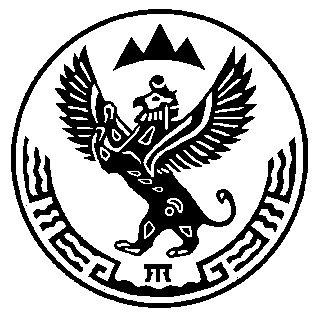                      Алтай  РеспубликаКÖКСУУ-ООЗЫ АЙМАКСООРУ  JУРТ JЕЗЕЕЗИНИНАДМИНИСТРАЦИЯЗЫ